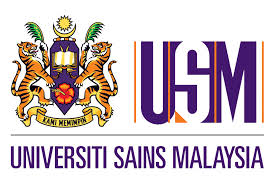 Sila isi dalam 2 salinan To be completed in 2 copiesBORANG PERMOHONAN KAD PINTARSMART CARD APPLICATION FORMNama Pemohon          12 huruf sahaja                       :    Applicant’s Name12 characters onlyNo. Matrik                                 Matric No                                                                                                                             Tarikh /Date  	  	            	        Tandatangan Pelajar    Signature of StudentKegunaan PejabatFor Official Use1.   Pendaftaran Diri                  Lengkap                   Tak Lengkap   _______________________________                                                                                           ____________________________________________                                                                                                           Tarikh   _____          _____________       Tandatangan Staf2.   Pengesahan semula perkara yang tidak lengkap      ____________________                                                                         Tarikh  ______         _____________           Disahkan olehKegunaan Kad Pintar1.  Sesi Fotografi                       Berjaya                   Tak Berjaya      Kod Bar    2.  Kad Pintar diambil pada   ______________________     ______________________                                                                               Tarikh ____________________           Disahkan oleh    Sila bawa bersama borang ini semasa mengambil kad pintar.    Please bring along this form during collection of the smart card.sab/sao/may2008IPS /HEP -10